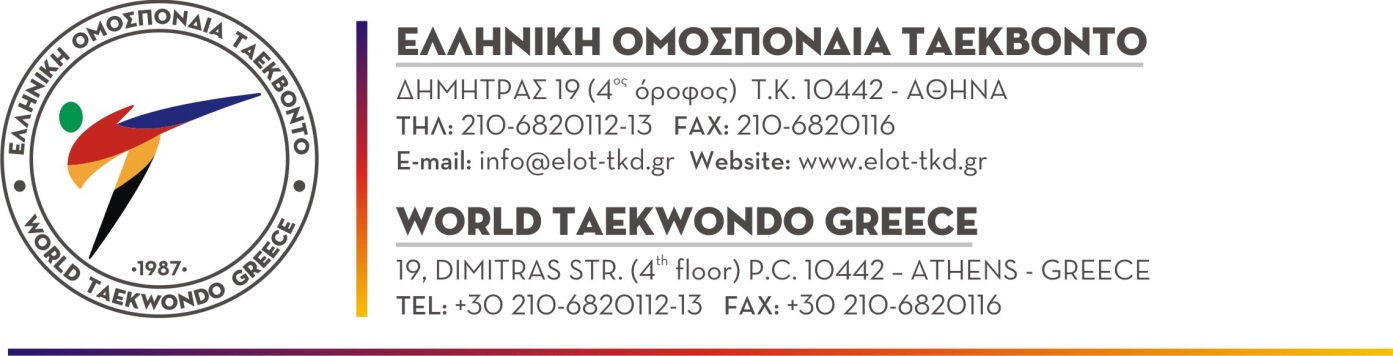 	ΔΗΛΩΣΗ ΣΥΜΜΕΤΟΧΗΣΑΓΩΝΙΣΤΙΚΟ ΟΜΑΔΙΚΟ ΕΦΗΒΟΙ Ημερομηνία  αποστολής  δήλωσης :.......................................Ο  Πρόεδρος			Σφραγίδα		Ο Γεν.   Γραμματέας     	   του  σωματείου				 	         του  σωματείουΕπωνυμία  ΑγώνωνΗμερομηνία  ΑγώνωνΕπωνυμία  Σωματείου1.2.3.Επιθυμητή Ονομασία ΟμάδαςΤηλέφωνο &  ΦαξΑρχηγός  ΟμάδαςΠροπονητέςΚΑΤΗΓΟΡΙΑΟΝΟΜΑΤΕΠΩΝΥΜΟΑΡΙΘΜ.ΗΜΕΡ.ΚΟΥΠ/ ΝΤΑΝΚΑΤΗΓΟΡΙΑΟΝΟΜΑΤΕΠΩΝΥΜΟΔΕΛΤΙΟΥΓΕΝ/ΣΗΣΚΟΥΠ/ ΝΤΑΝ-4848 – 5555 – 6363 – 7373